Dear Parent/Guardian,Healthy eating is so important for children. At [SCHOOL], we work hard to ensure students receive a healthy breakfast and lunch each day to support their developing brains and bodies. Research shows that children who eat regular, nutritious meals are more likely to attend school and be engaged in learning.We are excited to partner with Every Meal to offer a free weekend food program to all our students. A special thanks to [COMMUNITY SPONSOR] for partnering with Every Meal to help make this opportunity possible. Every Meal is a 501(c)(3) nonprofit organization with a mission to fight child hunger through community and school partnerships. They strive to make a difference in children’s lives by focusing on food gaps like weekends, school breaks, and summer when they can’t receive food in school.• Free for all families• No qualifications required for enrollment• Students enrolled in the program will receive a 4-5 pound bag of nutritious, 
    nonperishable food each week• Every Meal does not collect information from families; privacy is 
    protected• Families may enroll in the program anytime throughout the school year• Families may choose from a variety of different weekend meal bag options • Please complete the enrollment form or contact [NAME OF CONTACT] to 
    enroll your child. 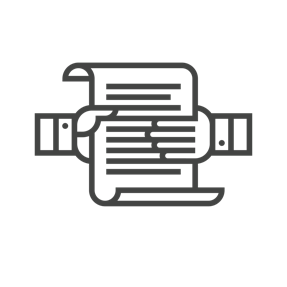 Sincerely, SIGNATURE OF PRINCIPAL & SCHOOL CONTACT 